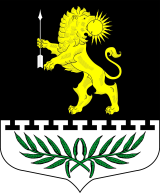 ЛЕНИНГРАДСКАЯ ОБЛАСТЬЛУЖСКИЙ МУНИЦИПАЛЬНЫЙ РАЙОНАДМИНИСТРАЦИЯ СЕРЕБРЯНСКОГО СЕЛЬСКОГО ПОСЕЛЕНИЯПОСТАНОВЛЕНИЕОт 12 октября 2023 года   			 № 245«О внесении изменений и дополнений в постановление № 180 от 27.12.2018 г. «Об утверждении «Правил внутреннего трудовогораспорядка Администрации Серебрянского сельского поселения»»На основании Трудового кодекса Российской Федерации, Федерального закона от 02.03.2007 № 25-ФЗ «О муниципальной службе в Российской Федерации», по результатам рассмотрения протеста Лужского городского прокурора от 29.09.2023, руководствуясь Уставом Серебрянского сельского поселения Лужского муниципального района Ленинградской области постановляю:Внести следующие изменения в Правила внутреннего трудового распорядка администрации Серебрянского сельского поселения, утвержденные постановлением № 180 от 27.12.2018 года, далее Правила: абзац 4 пункта 2.2. раздела 2 изложить в следующей редакции:«3) трудовую книжку и (или) сведения о трудовой деятельности (статья 66.1 Трудового Кодекса), за исключением случаев, если трудовой договор заключается впервые;»;1.2.абзац 5 пункта 2.2. раздела 2 изложить в следующей редакции:«4) документ, подтверждающий регистрацию в системе индивидуального (персонифицированного) учета, в том числе в форме электронного документа;»;абзац 12 пункта 2.2. раздела 2 изложить в следующей редакции:«Прием на работу оформляется трудовым договором. На основании заключенного трудового договора издается постановление (для лиц, принимаемых на должности муниципальной службы, учреждаемых для непосредственного обеспечения исполнения полномочий Главы Серебрянского сельского поселения постановление) или распоряжение (для всех остальных лиц) Главы администрации Серебрянского сельского поселения. Содержание постановления или распоряжения должно соответствовать условиям заключенного трудового договора. Постановление или распоряжение объявляется работнику под расписку в 3-дневный срок со дня подписания трудового договора. По просьбе работника Администрация обязана выдать надлежащим образом заверенную копию указанного постановления, распоряжения.Обнародовать настоящее постановление на официальном сайте Серебрянского сельского поселения «серебрянское.рф».Настоящее постановление вступает в силу со дня подписания.  Контроль за исполнением постановления оставляю за собой.Глава администрацииСеребрянского сельского поселения            